Guía de trabajo autónomo (plantilla)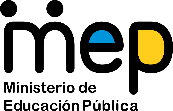 El trabajo autónomo es la capacidad de realizar tareas por nosotros mismos, sin necesidad de que nuestros/as docentes estén presentes. 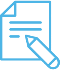 Me preparo para hacer la guía Pautas que debo verificar antes de iniciar mi trabajo.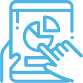 Voy a recordar lo aprendido en clase. 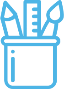  Pongo en práctica lo aprendido en clase: Centro Educativo: Educador/a: Nivel: Undécimo añoAsignatura: QuímicaMateriales o recursos que voy a necesitar Libros de consulta, material impresoInternet si está disponible, Cuaderno, lápiz, bolígrafo, lápices de color, marcadores, cartulina o cartones delgados que puedan ser reutilizados como cajas de empaque.Condiciones que debe tener el lugar donde voy a trabajar Un espacio cómodo, libre de ruido de preferencia, una mesa de trabajo, luz natural idealmenteTiempo en que se espera que realice la guía Tres horas que pueden distribuirse en tres momentos durante la semanaIndicaciones Reviso el material proporcionado en el siguiente enlacehttps://www.youtube.com/watch?v=MkkaARiP2DoActividad Preguntas para reflexionar y responder Luego de observar el video de realidad aumentada sobre la molécula de agua y su conformación. Observo y anoto los datos más importantes sobre Polaridad, Fuerzas intermoleculares y solubilidad de la serie, El Profe en casa¿Cuál es la importancia del agua ¿¿Por qué pueden vivir peces debajo del agua aunque esta se congele? Indicaciones Para complementar mi estudio y reforzamiento sobre el tema, invito a mi familia a una noche de exposición, juego y realización de disoluciones1. Expongo las generalidades y datos específicos sobre el agua y su importancia.Escribo en tarjetas los conceptos más importantes para que en familia juguemos a reconocer el concepto utilizando la mímica.Realizamos en conjunto tres tipos de disoluciones con paquetes de refresco en polvo, de diferente concentración como complemento de la teoría aprendida, para ello como conocedor del tema le indico a mi familia la forma correcta de la realización de esas disoluciones, mismo que se degustará acompañado de unas galletas o lo que la familia posea para compartir.Indicaciones o preguntas para auto regularse y evaluarse¿Qué sabía antes sobre la conformación y estructura del agua y qué sé ahora?¿Qué puedo mejorar de mi trabajo?¿Cómo le puedo explicar a otra persona lo que aprendí?Con el trabajo autónomo voy a aprender a aprender Con el trabajo autónomo voy a aprender a aprender Reviso las acciones realizadas durante la construcción del trabajo.Marco una X encima de cada símbolo al responder las siguientes preguntas Reviso las acciones realizadas durante la construcción del trabajo.Marco una X encima de cada símbolo al responder las siguientes preguntas ¿Leí las indicaciones con detenimiento?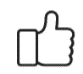 ¿Trasladé algunos términos del idioma inglés?¿Busqué en el diccionario o consulté con un familiar el significado de las palabras que no conocía?¿Me devolví a leer las indicaciones cuando no comprendí qué hacer?Con el trabajo autónomo voy a aprender a aprenderCon el trabajo autónomo voy a aprender a aprenderValoro lo realizado al terminar por completo el trabajo.Marca una X encima de cada símbolo al responder las siguientes preguntasValoro lo realizado al terminar por completo el trabajo.Marca una X encima de cada símbolo al responder las siguientes preguntas¿Leí mi trabajo para saber si es comprensible lo escrito o realizado?¿Revisé mi trabajo para asegurarme si todo lo solicitado fue realizado?¿Me siento satisfecho con el trabajo que realicé?Explico ¿Cuál fue la parte favorito del trabajo?¿Qué puedo mejorar, la próxima vez que realice la guía de trabajo autónomo?Explico ¿Cuál fue la parte favorito del trabajo?¿Qué puedo mejorar, la próxima vez que realice la guía de trabajo autónomo?